CONSEILQuarante-septième session ordinaire
Genève, 24 octobre 2013Liste des taxons PROTÉGÉS PAR
LES MEMBRES DE L’UNIONDocument établi par le Bureau de l’Union

Avertissement : le présent document ne représente pas les principes ou les orientations de l’UPOVTABLE DES MATIÈRESUpage0B0BINTRODUCTION	21B1BSYMBOLES UTILISÉS DANS LE TABLEAU PRINCIPAL	3HHTABLEAU PRINCIPAL	52B2BNOTES CLASSÉES PAR MEMBRES DE L’UNION	420B0BINTRODUCTION	L’Acte de 1978 de la Convention internationale pour la protection des obtentions végétales est, selon son article 4.1), applicable à tous les genres et espèces botaniques.  Son article 4.2) dispose que “les États de l’Union s’engagent à prendre toutes les mesures nécessaires pour appliquer progressivement les dispositions de la présente Convention au plus grand nombre de genres et espèces botaniques.”  L’article 3 de l’Acte de 1991 de la Convention dispose que “chaque Partie contractante qui est liée par l’Acte de 1961/1972 ou par l’Acte de 1978 applique les dispositions de la présente Convention, i) à la date à laquelle elle devient liée par la présente Convention, à tous les genres et espèces végétaux auxquels elle applique, à cette date, les dispositions de l’Acte de 1961/1972 ou de l’Acte de 1978 et, ii) au plus tard à l’expiration d’un délai de cinq ans à compter de cette date, à tous les genres et espèces végétaux,” et que “chaque Partie contractante qui n’est pas liée par l’Acte de 1961/1972 ou par l’Acte de 1978 applique les dispositions de la présente Convention, i) à la date à laquelle elle devient liée par la présente Convention, à au moins 15 genres ou espèces végétaux, et ii) au plus tard à l’expiration d’un délai de 10 ans à compter de cette date, à tous les genres et espèces végétaux.” 	Le présent document fait le point sur les mesures prises pour la protection des différents taxonsFFFF par les membres de l’Union.  Il contient aussi des notes complémentaires qui présentent une certaine utilité dans le contexte du présent document.	On trouvera dans le présent document :un tableau principal;des notes classées par membres de l’Union.	On trouvera dans le tableau principal la liste des taxons protégés par ceux des membres de l’Union qui ne protègent pas l’ensemble du règne végétal.	Les membres de l’Union suivants, qui protègent l’ensemble ou essentiellement l’ensemble du règne végétal, Une figurent pasU dans le tableau : Allemagne, Argentine, Australie, Autriche, Belarus, Bolivie (État plurinational de), Bulgarie, Canada, Chili, Colombie, Costa Rica, Croatie, Danemark, Équateur, Espagne, Estonie, États-Unis d’Amérique, Fédération de Russie, Finlande, France, Géorgie, Hongrie, Irlande, Islande, Israël, Italie, Japon, Kenya, Kirghizistan, Lettonie, Lithuanie, Mexique, Nicaragua, Norvège, Nouvelle-Zélande, Panama, Paraguay, Pays-Bas, Pérou, Pologne, Portugal, République de Corée, République de Moldova, République dominicaine, République tchèque, Roumanie, Royaume-Uni, Serbie, Slovaquie, Slovénie, Suède, Suisse, Tunisie, Ukraine, Union européenne et Uruguay.  Pour plus de détails sur la situation dans ces services, on se référera aux notes classées par membres de l’Union.	Les taxons sont présentés dans l’ordre alphabétique des codes UPOV.	L’établissement de la liste synoptique des taxons a entraîné quelques écarts des législations pertinentes, du fait notamment que les nomenclatures ne sont pas uniformes.  Il est recommandé de consulter ces législations pour avoir des indications précises.	Les notes classées par membres de l’Union suivent l’ordre alphabétique des codes ISO applicables aux pays et organisations (voir la liste en page 4).  On y trouvera, dans la mesure où elles se sont révélées nécessaires :des Unotes généralesU portant notamment sur la façon dont la liste des taxons protégés a été établie;des Unotes spécialesU portant sur un taxon spécifique.1B1BSYMBOLES UTILISÉS DANS LE TABLEAU PRINCIPALHHTABLEAU PRINCIPAL(voir le document PDF à la page http://www.upov.int/meetings/fr/details.jsp?meeting_id=29623)2B2BNOTES CLASSÉES PAR MEMBRES DE L’UNIONUAR / ARGENTINEUNote généraleLa loi sur les semences et les créations phytogénétiques (no 20.247 du 30 mars 1973) ne contient aucune disposition limitant la protection à tel ou tel genre ou à telle ou telle espèce.UAU / AUSTRALIEUNote généraleSelon l’article 3.1) de la loi sur les droits d’obtenteur de 1994, le mot “plante” inclut au sens de ladite loi les champignons et les algues, mais pas les bactéries, les bactéroïdes, les mycoplasmes, les virus, les viroïdes et les bactériophages.UBE / BELGIQUEUFFUNote généraleLe 20 janvier 2012, le Bureau de l’Union a reçu une notification que la législation sur les droits des obtenteurs de Belgique s’applique à une liste consolidée de genres et espèces, et aux familles suivantes : Gesneriaceae;  Marantaceae;  Orchidaceae.Notes spécialesUAeschynanthus Jack, Kohleria RegelU : la définition des entités protégées est la suivante : “Gesneriaceae : Kohleria Regel, Aeschynanthus Jack”.UAnthurium, Dieffenbachia, Philodendron, Spathiphyllum, SyngoniumU : la définition des entités protégées est la suivante : “Araceae Juss. : Aracées (Anthurium, Dieffenbachia, Philodendron, Spathiphyllum, Syngonium)”.UBromeliaceae, Aechmea, Cryptanthus, Guzmania, Neoregelia, Tillandsia, VrieseaU : la définition des entités protégées est la suivante : “broméliacées appartenant aux genres et à leurs hybrides mutuels : Bromeliaceae : Aechmea Ruiz et Pav., Cryptanthus Otto et A. Dietr., Guzmania Ruiz et Pav., Neoregelia L.B. Sm., Tillandsia L., Vriesea Lindl.”UCydonia Mill.U : toutes les variétés à l’exclusion des variétés ornementales, mais y compris les porte-greffes, peuvent être protégées.UDizygotheca N.E. Br., Schefflera J.R. et G. Forst.U : la définition des entités protégées est la suivante : “Araliaceae Juss. : Araliacées (Dizygotheca, Schefflera)”.UEpiphyllopsis Berger, Rhipsalidopsis Britt. et Rose, Schlumbergera Lem., Zygocactus K. Schum.U : la définition des entités protégées est la suivante : “cactus à tiges à articles appartenant aux genres et à leurs hybrides mutuels : Zygocactus K. Schum., Schlumbergera Lem., Epiphyllopsis Berger, Rhipsalidopsis Britt. et Rose”.UFicus benjamina L., Ficus elastica Roxb.U : la définition des entités protégées est la suivante : “Ficus L. : Ficus benjamina;  Ficus, caoutchouc”.UHumulus lupulus L.U : toutes les variétés à l’exclusion des variétés ornementales, mais y compris les porte-greffes, peuvent être protégées.UMalus L.U : la définition des entités protégées est la suivante : “pommier, y compris les porte-greffes et variétés ornementales”.UPrunus L.U : la définition des entités protégées est la suivante : “cerisier, prunier, abricotier, mirobolant, pêcher, y compris les porte-greffes et variétés ornementales”.UPyrus L.U : la définition des entités protégées est la suivante : “poirier, y compris les porte-greffes et variétés ornementales”.URibes L.U : la définition des entités protégées est la suivante : “cassis, groseilliers blanc et rouge, groseillier à maquereau et hybrides de ces espèces;  les variétés ornementales y comprises pour toutes ces espèces”.URubus L.U : la définition des entités protégées est la suivante : “framboisier; ronce fruitière et ornementale”;  pour le framboisier, toutes les variétés à l’exclusion des variétés ornementales, mais y compris les porte-greffes, peuvent être protégées.UBG / BULGARIEUNote généraleSelon la Loi relative à la protection des variétés végétales et des races animales nouvelles (19 septembre 1996), la protection s’étend à tous les genres et espèces botaniques.UBO / BOLIVIEUNote généraleLe champ d’application de la législation nationale est défini par l’article 2 de la Décision no 345 (du 21 octobre 1993) de la Commission de l’Accord de Carthagène comme “tous les genres et espèces botaniques dont la culture, la possession ou l’utilisation ne sont pas interdites pour des raisons touchant à la santé des êtres humains, des animaux ou des végétaux”.UBR / BRÉSILUEucalyptusU renvoie au sous-genre : Symphyomyrthus;  sections : Transversaria;  Exsertaria;  Maidenaria.UPennisetum purpureumU : la protection inclut les hybrides avec d’autres espèces de Pennisetum.Pyrus L. renvoie aux variétés porte-greffes.BY / BÉLARUSNote généraleSelon la Loi No 115-3 sur l’Adhésion de la République du Bélarus à la Convention internationale pour la protection des obtentions végétales, le Bélarus protège tous les genres et espèces végétaux depuis le 5 janvier 2013.CA / CANADANote généraleSelon le règlement sur la protection des obtentions végétales, la protection s’applique à toutes les espèces du règne végétal, à l’exception des algues, des bactéries et des champignons.CH / SUISSENote généraleSelon la Loi relative à la protection des variétés végétales amendée et la nouvelle Ordonnance sur la protection des obtentions végétales, qui est entrée en vigueur le 1er septembre 2008, la protection s’étend à tous les genres et espèces botaniques.CL / CHILINote généraleLa loi régissant les droits des obtenteurs de variétés végétales nouvelles (no 19.342 du 17 octobre 1994) prévoit que “le droit d’obtenteur peut s’exercer sur tous les genres et espèces botaniques”.CO / COLOMBIENote généraleL’Article premier du Décret no 533 du 8 mars 1994 dispose que la protection s’étend aux variétés cultivées de tous les genres et espèces botaniques, dès lors que leur culture, leur possession ou leur utilisation ne sont pas interdites pour des raisons touchant à la santé des êtres humains, des animaux ou des végétaux, mais ne s’étend pas aux espèces sauvages, c’est-à-dire aux espèces végétales qui n’ont pas été cultivées ou améliorées par l’homme.CR / COSTA RICANote généraleSelon l’article 2 de la Loi no 8631 du 6 mars 2008, telle qu’amendée par la Loi no 8686 du 21 novembre 2008, la protection s’étend aux variétés de tous les genres et espèces végétaux.CZ / RÉPUBLIQUE TCHÈQUENote généraleLa protection s’étend à tous les genres et espèces végétaux (Act No. 408/2000 Coll. of October 25, 2000, on the Protection of Plant Variety Rights).DE / ALLEMAGNENote généraleLa protection s’étend à tous les taxons du règne végétal (première loi, du 27 mars 1992, portant modification de la loi sur la protection des variétés végétales).DK / DANEMARKNote généraleLa protection s’étend à tous les genres et espèces végétaux (loi sur les nouveautés végétales telle que modifiée par la loi no 1086 du 20 décembre 1995 puis en dernier lieu par la loi no 967 du 4 décembre 2002).EC / ÉQUATEURNote généraleLe champ d’application de la législation nationale est défini par l’article 2 de la Décision no 345 (du 21 octobre 1993) de la Commission de l’Accord de Carthagène comme “tous les genres et espèces botaniques dont la culture, la possession ou l’utilisation ne sont pas interdites pour des raisons touchant à la santé des êtres humains, des animaux ou des végétaux”.  En outre, l’article premier du décret no 3708 du 10 avril 1996 pris pour l’application de ladite décision précise que sont exclues les espèces sauvages qui n’ont pas été plantées ou améliorées par l’homme.EE / ESTONIENote généraleSelon le Plant Variety Rights Act RT I 1998, 36/37, 553, entré en vigueur le 1er juillet 1998, tel que modifié par le Act RT I 2000, 10,56, entré en vigueur le 1er mars 2000, la protection s’étend à tous les genres et espèces botaniques.ES / ESPAGNENote généraleSelon la Ley 3/2000, de 7 de enero, de régimen jurídico de la protección de las obtenciones vegetales, entrée en vigueur le 10 avril 2000, la protection s’étend à tous les genres et espèces botaniques, y compris les hybrides de genres ou d’espèces.FI / FINLANDENote généraleLa protection s’étend à tous les genres et espèces.FR / FRANCENote généraleLa protection est accordée pour toute variété appartenant à une espèce du règne végétal (décret no 95-1407 du 28 décembre 1995 modifiant le code de la propriété intellectuelle (partie réglementaire) et relatif au champ d’application des certificats d’obtention végétale ainsi qu’à la durée et à la portée du droit de l’obtenteur).GB / ROYAUME-UNINote généraleLa protection s’étend à tous les genres et espèces végétaux (loi sur les variétés végétales de 1997).GE / GÉORGIENote généraleL’article premier de la Loi de Géorgie pour la protection des obtentions végeétales dispose que la loi “[…] s’applique à tous les genres et espèces végétaux” conformément à l’article 3.2) de l’Acte de 1991.HU / HONGRIENote généraleLa Loi no XXXIII du 25 avril 1995 sur la protection des inventions par brevets ne contient aucune disposition limitant la protection à tel ou tel genre ou à telle ou telle espèce.IE / IRLANDENote généraleLe 8 décembre 2011, le Gouvernement de l’Irlande a déposé son instrument d’accession à l’Acte de 1991 de la Convention sur la protection des obtentions végétales du 2 décembre 1961, révisée le 10 novembre 1972 à Genève, le 23 octobre 1978 et le 19 mars 1991.  L’Acte de 1991 est entré en vigueur pour l’Irlande le 8 janvier 2012, un mois après le dépôt de son instrument de ratification.  Selon la notification déposée avec le Secrétaire général en même temps que son instrument de ratification, la législation sur les droits d’obtenteur en Irlande s’applique à tous les genres et espèces.IL / ISRAËLNote généraleLa loi sur les droits des obtenteurs de variétés végétales telle que modifiée en dernier lieu le 23 février 1996 s’applique à tous les genres et espèces botaniques.IT / ITALIENote généraleSelon l’article 28 du Décret législatif no 455 du 3 novembre 1998, la protection s’étend à tous les genres et espèces botaniques.JP / JAPONNote généraleLa loi sur les semences et plants (no 83 du 29 mai 1998) s’applique à toutes “les plantes agricoles, forestières et aquatiques” de “spermatophytes (plantes à graines), ptéridophytes (fougères), bryophytes (mousses) et algues multicellulaires” ainsi qu’aux champignons dont la liste suit :KE / KENYANote généraleLe 21 décembre 2011, le Bureau de l’Union a reçu une notification selon laquelle la législation sur les droits d’obtenteur au Kenya s’applique à tous les genres et espèces végétaux, exceptés les bactéries et les algues (the Seeds and Plant Varieties Act – CAP 326).KR / RÉPUBLIQUE DE CORÉENote généraleLe 4 janvier 2012, le Bureau de l’Union a reçu une notification selon laquelle la législation sur les droits d’obtenteur de la République de Corée s’étend à tous les genres et espèces botaniques. LV / LETTONIENote généraleLa protection s’étend à tous les genres et espèces végétaux (Section 2 de la “Loi sur la protection des les variétés végétales” du 2 mai 2002). MX / MEXIQUENote généraleLa loi fédérale sur les variétés végétales (Journal officiel de la Fédération du 26 octobre 1996) est applicable à tous les genres et espèces botaniques.NI / NICARAGUANote généraleLa protection s’étend à tous les genres et espèces (Article 10 de la “Loi sur la protection des obtentions végétales no 318” du 12 novembre 1999). NL / PAYS-BASNote généraleLa protection s’étend à tous les taxons du règne végétal (Ordonnance du 14 juin 1990 [Staatsblad 262] portant modification de l’Ordonnance de 1975 sur la protection des obtentions végétales).NO / NORVÈGENote généraleLa protection s’étend à tous les genres et espèces végétaux, y compris les hybrides entre genres et espèces (Ordonnance relative au droit d’obtenteur, telle que modifiée en dernier lieu le 6 février 1995).NZ / NOUVELLE-ZÉLANDENote généraleSelon The Plant Variety Rights Act 1987 tel que modifié par The Plant Variety Rights Amendment Act 1994, le terme “plante” inclut un champignon, mais n’inclut pas une algue ou une bactérie.PA / PANAMANote généraleSelon l’article 2 de la Loi No. 63 du 5 octobre 2012, qui modifie la Loi No. 23 de 1997 concernant les provisions pour la protecion de obtentions végétales, la protecion s’applique à tous les genres et espèces.PL / POLOGNENote généraleSelon la nouvelle Loi sur l’industrie des semences, entrée en vigueur le 1er novembre 2000, la protection s’étend à tous les genres et espèces botaniques.PY / PARAGUAYNote généraleSelon la Loi No 385/94 sur les semences et la protection des variétés végétales, la protection s’applique à tous les genres et espèces botaniques.QZ / UNION EUROPÉENNE (OFFICE COMMUNAUTAIRE DES VARIÉTÉS VÉGÉTALES (OCVV)) Note généraleLe règlement (CE) no 2100/94 du Conseil instituant un régime de protection communautaire des obtentions végétales est applicable à tous les genres et espèces botaniques.RO / ROUMANIENote généraleLa protection s’étend à tous les genres et espèces végétaux (Article 1 de la “Loi sur la Protection des obtentions végétales”, Loi no 255/1998 du 30 décembre 1998). RS / SERBIENote généraleSelon la Loi sur la protection des droits d’obtenteurs de la République de Serbie, la protection s’applique à tous les genres et espèces végétaux.RU / FÉDÉRATION DE RUSSIEFFNote généraleDepuis le 23 avril 2001, une demande de protection peut être déposée pour toute espèce végétale ou animale.SE / SUÈDENote généraleLa protection s’étend à tous les genres et espèces botaniques (loi sur les droits d’obtenteur (1997: 306)).SK / SLOVAQUIENote généraleLa protection s’étend à tous les genres et espèces botaniques.TN / TUNISIENote généraleLa protection s’étend à tous les genres et espèces botaniques (Loi no 99-42 du 10 mai 1999).TR / TURQUIENote généraleSelon la Loi No 5042, la protection s’étendra à tous les genres et espèces végétaux après le 18 novembre 2017.TT / TRINITÉ-ET-TOBAGONote spécialeTaxons protégeables : Anthuriums;  Bromeliaceae;  Heliconaceae;  Orchidaceae;  Sterculiaceae; et Cajanus cajan, Theobroma cacao et Vigna Savi.US / ÉTATS-UNIS D’AMÉRIQUENote généraleEn vertu de la loi sur la protection des obtentions végétales, les États-Unis d’Amérique protègent toutes les variétés de plantes reproduites par voie sexuée et de plantes multipliées par tubercules, à l’exclusion des champignons et des bactéries (article 42.a)).En vertu de la loi communément appelée “Loi sur les brevets de plantes”, introduite dans le Code général des brevets, quiconque invente ou découvre et multiplie végétativement toute variété de plante distincte et nouvelle, y compris les sports cultivés, les mutants, les hybrides et les plants issus de semences nouvellement trouvés, autres qu’une plante multipliée par tubercules [en pratique la pomme de terre et le topinambour] ou une plante découverte à l’état non cultivé, peut obtenir un brevet de protection (article 161 du Code général des brevets).En vertu du Code général des brevets (industriels), les États-Unis d’Amérique protègent toutes les variétés (sur la base de la décision in re J.E.M. Ag Supply, Inc. v. Pioneer Hi-Bred International, Inc. de la Cour suprême des États-Unis d’Amérique (2002)).UY / URUGUAYNote généraleSelon le Decreto No 84/983 établissant la Ley No 15/173 que regula la producción, certificación y comercialización de semillas, tel que modifié par le Decreto No 418/987 du 12 août 1987, et le Decreto No 519/991 du 17 septembre 1991, toute obtention végétale est susceptible d’être protégée.ZA / AFRIQUE DU SUDFFNotes spécialesFicus L. : la définition des entités protégées est la suivante : Ficus L. – figuier, caoutchouc.Fortunella Swingle : ce genre est considéré comme inclus dans Citrus L.Mandevilla Lindl. : la définition de l’entité protégée est la suivante : Mandevilla Lindl. (= Dipladenia A. DC.).Salvia L. : la protection ne s’étend pas à S. coccinea Buc’hoz ex Etling., S. reflexa Hornem., S. runcinata L.f., S. sclarea L., S. stenophylla Burch. ex Bent., S. tiliifolia Vahl et S. verbenacea L.Sorghum : la définition des entités protégées est la suivante : Sorghum bicolor (L.) Moench – sorgho-grain;  Sorghum spp. [S. almum Parodi, S. sudanense (Piper) Stapf et hybrides] –sorgho fourrager.Zea mays L. : la définition des entités protégées est la suivante : Zea mays L. – maïs-grain;  Zea mays L. var. saccharata Bailey – maïs sucré, pop-corn.[Fin du document]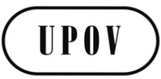 FC/47/6ORIGINAL : anglaisDATE : 16 octobre 2013UNION INTERNATIONALE POUR LA PROTECTION DES OBTENTIONS VÉGÉTALESUNION INTERNATIONALE POUR LA PROTECTION DES OBTENTIONS VÉGÉTALESUNION INTERNATIONALE POUR LA PROTECTION DES OBTENTIONS VÉGÉTALESGenèveGenèveGenèveX	:Taxon protégé+	:Taxon protégé parce qu’il appartient à un taxon de rang plus élevé qui est lui-même protégé (dans le cas d’une espèce par exemple : le genre ou la famille auquel elle appartient est protégé).ISOEnglishfrançaisdeutschEspañolALAlbaniaAlbanieAlbanienAlbaniaARArgentinaArgentineArgentinienArgentinaATAustriaAutricheÖsterreichAustriaAUAustraliaAustralieAustralienAustraliaAZAzerbaijanAzerbaïdjanAserbaidschanAzerbaiyánBEBelgiumBelgiqueBelgienBélgicaBGBulgariaBulgarieBulgarienBulgariaBOBolivia (Plurinational State of) Bolivie (État plurinational de)Bolivien (Plurinationaler Staat) Bolivia (Estado Plurinacional de)BRBrazilBrésilBrasilienBrasilBYBelarusBélarusBelarusBelarúsCACanadaCanadaKanadaCanadáCHSwitzerlandSuisseSchweizSuizaCLChileChiliChileChileCNChinaChineChinaChinaCOColombiaColombieKolumbienColombiaCRCosta RicaCosta RicaCosta RicaCosta RicaCZCzech RepublicRépublique tchèqueTschechische RepublikRepública ChecaDEGermanyAllemagneDeutschlandAlemaniaDKDenmarkDanemarkDänemarkDinamarcaDODominican RepublicRépublique dominicaineDominikanische RepublikRepública DominicanaECEcuadorÉquateurEcuadorEcuadorEEEstoniaEstonieEstlandEstoniaESSpainEspagneSpanienEspañaFIFinlandFinlandeFinnlandFinlandiaFRFranceFranceFrankreichFranciaGBUnited KingdomRoyaume-UniVereinigtes KönigreichReino UnidoGEGeorgiaGéorgieGeorgienGeorgiaHRCroatiaCroatieKroatienCroaciaHUHungaryHongrieUngarnHungríaIEIrelandIrlandeIrlandIrlandaILIsraelIsraëlIsraelIsraelISIcelandIslandeIslandIslandiaITItalyItalieItalienItaliaJOJordanJordanieJordanienJordaniaJPJapanJaponJapanJapónKEKenyaKenyaKeniaKenyaKGKyrgyzstanKirghizistanKirgistanKirguistánKRRepublic of KoreaRépublique de CoréeRepublik KoreaRepública de CoreaLTLithuaniaLituanieLitauenLituaniaLVLatviaLettonieLettlandLetoniaMAMoroccoMarocMarokkoMarruecosMDRepublic of MoldovaRépublique de MoldovaRepublik MoldauRepública de MoldovaMKThe former Yugoslav Republic of MacedoniaEx-République yougoslave de MacédoineEhemalige jugoslawische Republik MazedonienEx República Yugoslava de MacedoniaMXMéxicoMexiqueMexikoMéxicoNINicaraguaNicaraguaNicaraguaNicaraguaNLNetherlandsPays-BasNiederlandePaíses BajosNONorwayNorvègeNorwegenNoruegaNZNew ZealandNouvelle-ZélandeNeuseelandNueva ZelandiaOMOmanOmanOmanOmánPAPanamaPanamaPanamaPanamáPEPeruPérouPeruPerúPLPolandPolognePolenPoloniaPTPortugalPortugalPortugalPortugalPYParaguayParaguayParaguayParaguayQZEuropean UnionUnion européenneEuropäische UnionUnión Europea RORomaniaRoumanieRumänienRumaniaRSSerbiaSerbieSerbienSerbiaRURussian FederationFédération de RussieRussische FöderationFederación de RusiaSESwedenSuèdeSchwedenSueciaSGSingaporeSingapourSingapurSingapurSISloveniaSlovénieSlowenienEsloveniaSKSlovakiaSlovaquieSlowakeiEslovaquiaTNTunisiaTunisieTunesienTúnezTRTurkeyTurquieTürkeiTurquíaTTTrinidad and TobagoTrinité-et-TobagoTrinidad und TobagoTrinidad y TobagoUAUkraineUkraineUkraineUcraniaUSUnited States of AmericaÉtats-Unis d'AmériqueVereinigte Staaten von AmerikaEstados Unidos de AméricaUZUzbekistanOuzbékistanUsbekistanUzbekistánUYUruguayUruguayUruguayUruguayVNViet NamViet NamViet NamVietnamZASouth AfricaAfrique du SudSüdafrikaSudáfricaLatineJaponaisEnglishFrançaisDeutschEspañolAgaricus bisporus (Lange) Sing.TsukuritakeMushroomChampignon de coucheChampignonChampiñónAgaricus blazei Murr.Hinematsutake----Agrocybe cylindracea (Fr.) Gill.Yanagimatsutake-Pholiote du peuplier, PivouladeSüdlicher Schüppling-Auricularia auricula-judae (Fr.) Quél.KikurageJew’s EarOreille de JudasJudasohr, Holunderschwamm-Auricularia polytricha (Mont.) Sacc. AragekikurageJew’s EarOreille de JudasJudasohr, Holunderschwamm-Flammulina velutipes (Fr.) Quél.EnokitakeVelvet-footed collybiaFlammuline à pied velouté--Grifola frondosa (Fr.) S.F. GrayMaitakeHen of the WoodsPoule de boisLaubporling, Klapperschwamm-Hericium erinaceus (Fr.) Pers.Yamabushitake----Hypsizygus marmoreus (Peck) Bigelow (syn. : Lyophyllum ulmarium (Fr.) Kühn.)Bunashimeji----Hypsizygus ulmarius (Bull. Fr.) Redhed (syn.: Lyophyllum ulmarium (Fr.) Kühn.)ShirotamogitakeElm Oyster---Lentinus elodes (Berk.) Sing.ShiitakeShiitakeShiitakeShiitake, Pasania-pilz-Lyophyllum decastes (Fr.) Sing.HatakeshimejiFried Chicken MushroomTricholome agrégé--Naematoloma sublate-ritium (Fr.) Karst.KuritakeBrick TopsHypholome couleur de brique--Panellus serotinus (Fr.) Kühn.MukitakeLate Fall Oyster-Zwergknäuling-Pholiota adiposa (Fr.) Quél.NumerisugitakeFat Pholiota---Pholiota nameko (T. Ito) S. Ito et ImaiNameko-Pholiote du peuplierNameko, Japanischer Schüppling-Pleurotus abalonus Han, Chen et ChengKuroawabitake----Pleurotus cornucopiae (Pers.) RollandTamogitakeTamogitake Oreille d’ormeRillstieliger SeitlingPleurotoPleurotus cystidiosus O.K. Mill.Ohiratake----Pleurotus eryngii (DC.:Fr.) Quél.Eryngii-Pleurote du panicaut--Pleurotus ostreatus (Fr.) Quél.HiratakeOyster MushroomPleurote en coquilleDrehlingPleurotoPleurotus pulmonarius (Fr.) Quél.Usuhiratake----